Гастроли в сентябре Якутск с 11 по 17 сентября 2023г.  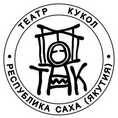 На сцене Государственного Академического Русского Драматического театра им. А.С.Пушкина г.ЯкутскВыездные спектакли  по д/с и сош г.Якутска с 11 по 14 сентября 2023г. Кукольный спектакль «Вечер сказок», «Навстречу солнышку». Стоимость билета 300р.датавремяспектакль  Режиссерместо проведенияпримечаниестоимость14.09.23   четверг18-00 «Судьба» ид 39А.Иванов ГАРДТ им.А.С.Пушкина    для взрослого зрителя  спектакль в куклах 12+500 р.15.09.23  пятница11-00.ч13-00.ч«Снежная королева»  ид 37А.ИвановГАРДТ им.А.С.Пушкина    спектакль для детей 6+400 р.15.09.23  пятница18-00«Разговор с матерью»  на якутском языке ид 34С.Потапов ГАРДТ им.А.С.Пушкина для взрослого зрителя 14+ 500 р.16.09.23  суббота11-00.ч13-00.ч«Кощеево царство» ид 32А.Иванов ГАРДТ им.А.С.Пушкина    спектакль для детей 6+400 р.16.09.23  суббота18-00«Человек» ид 70П. СкрябинГАРДТ им.А.С.Пушкина    для взрослого зрителя  пластическая импровизация 12+500 р.17.09.23 воскресенье 11-00.ч13-00.чПерезагрузка ид 51А.ИвановГАРДТ им.А.С.Пушкина спектакль для детей 6+400 р.17.09.23 воскресенье18-00 «Снегири» ид 77П. СкрябинГАРДТ им.А.С.Пушкина    для взрослого зрителя  Военная Драма 12+500 р.